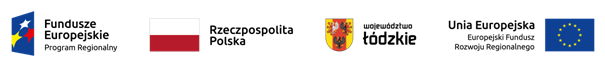   Łódź, dnia  17.10.2023 r.L.dz. WZZOZCLChPłiR/ZP/26-3/26Dotyczy: postępowania o udzielenie zamówienia publicznego prowadzonego w trybie podstawowym art. 275 pkt. 1 bez prowadzenia negocjacji, na zakup wyposażenia i sprzętu medycznego oraz  modernizacja sieci IT dla Oddziału Anestezjologii i Intensywnej Terapii Wojewódzkiego Zespołu Zakładów Opieki Zdrowotnej Centrum Leczenia Chorób Płuc i Rehabilitacji w Łodzi z podziałem na częściZnak sprawy:  26/ZP/TP/23Sprostowanie do informacji z otwarcia ofert z dnia 17.10.2023 roku                      Kierownik     Działu Zamówień Publicznych               Marzena Kolasa         Wojewódzki Zespół Zakładów Opieki Zdrowotnej Centrum Leczenia Chorób Płuc i Rehabilitacji w Łodzi informuje, iż  w niżej wymienionych ofertach omyłkowo zostały wpisane numery części:Oferta firmy Aesculap Chifa Sp. z o.o. z siedzibą w Nowym Tomyślu - zamiast części nr 10, winna być część nr 9,Oferta firmy Eres Medical Sp. z o.o. z siedzibą w Tomaszowicach - zamiast części nr 9, winna być część nr 10.Prawidłowy wykaz złożonych w postępowaniu ofert: